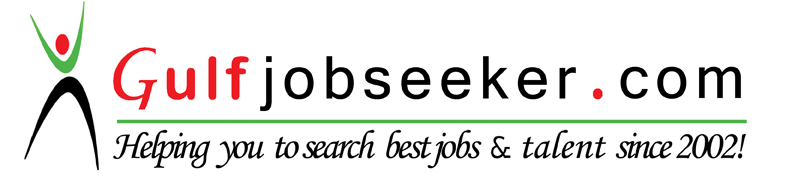 Whats app  Mobile:+971504753686 Gulfjobseeker.com CV No:260320E-mail: gulfjobseeker@gmail.comNETWORK ENGINEERSeeking challenging assignments with a reputed organization for a suitable position in the sector of my interest for the utilization of knowledge/ skills which results in a sustained career growth in both professional and personal spheres, work satisfaction while being resourceful, innovative and flexible.Profile and strengthsDynamic and result oriented Network Engineer with 4+ years of experience in planning, design, installation and configuration of IT Networks, technical support, maintenance and troubleshooting. Skilled graduate with knowledgeable experience in writing, recognized for creativity, teamwork, and unique approaches to situations. Thrives in environment of variety and change.Excellent time management skills with proven ability to work accurately and quickly prioritize, coordinate and consolidate tasks, whilst simultaneously managing the diverse range of function from multiple sources.Core CompetenciesNetwork Engineer  Network Administration  Hardware & Software implementation and maintenance  Incident Management  Technical Troubleshooting  LAN/ WAN Installations  Data maintenanceSoftware Proficiency Languages		:.NET(MVC), C-language,SQL SERVER .Operating Systems	:Windows 7, windows XP.Packages		:MS Word, Power Point, MS Excel.CertificationCCNA	(Cisco Certified Network Associate)PROFESSIONAL EXPERIENCEOrganization	:	Faabee TechnologyPeriod	:	19-Sep-2011 to 1-Jan-2016Project 3 # : APSWAN (Wide Area Network)Designation 	:	Network Administrator. Project Period		: 	02-Jan-2015 till 1-Jan-2016Summary: Monitoring and troubleshooting of LAN/ WAN. Installing and configuring switches into production as per requirement. Installing and configuring of E1 cards into routers.Implementing, configuring and Fine tuning of Routing protocols in the network.Implementing and configuring of SNMP Agent Server and Enabling of snmp traps in routers & switches.Installing and Configuring of IOS into the routers remotely.24X7 monitoring of WAN Networking using CA- Spectrum.Working with ISP vendors for WAN links issues and raising tickets with ISP and follow up until the tickets are resolved. Analyzing and documenting network traffic utilization of users. Closely Monitoring Backup servers and managing Backup Jobs using Symantec Backup Exec tool.Project 2 # :  IGRS (Inspector General of Registration and Stamps)Designation 	:	Network Technician Project Period		: 	02-Jan-2013 till 11-Dec-2015Summary: Installation of OS and required drivers.Troubleshooting printers and scanner.Troubleshooting & maintenance of PCs.Installation of device drivers & hardware components.Installation of different software.Installation & configuration of LAN.Configuration & Troubleshooting of LAN connectivity at Hyderabad location. Changing VLANs, assigning security to switch ports according to user requirement. Weekly backup process.Troubleshooting the networking related problems.Installation of operating system using Bart-PE.Creating reports with respect to Bandwidth Utilization. Project 1: CCTNS (Crime and Criminal Tracking Network & System)Designation 	:	Network Representative. Project Period	: 	19-Sep-2011 till 31-Dec-2013Installing and configuring BSNL broadband modem.Installing network printers and operating system.Configuring Cisco SF300 switch and verifying the connectivity to Police portal Server.ACADEMIC CREDENTIALSB.E. with specialization in  Information Technology. - May 2011(Osmania University – India)Personal Details Date of Birth		: 		06-03-1989Known Languages 	: 		English, Hindi, Telugu